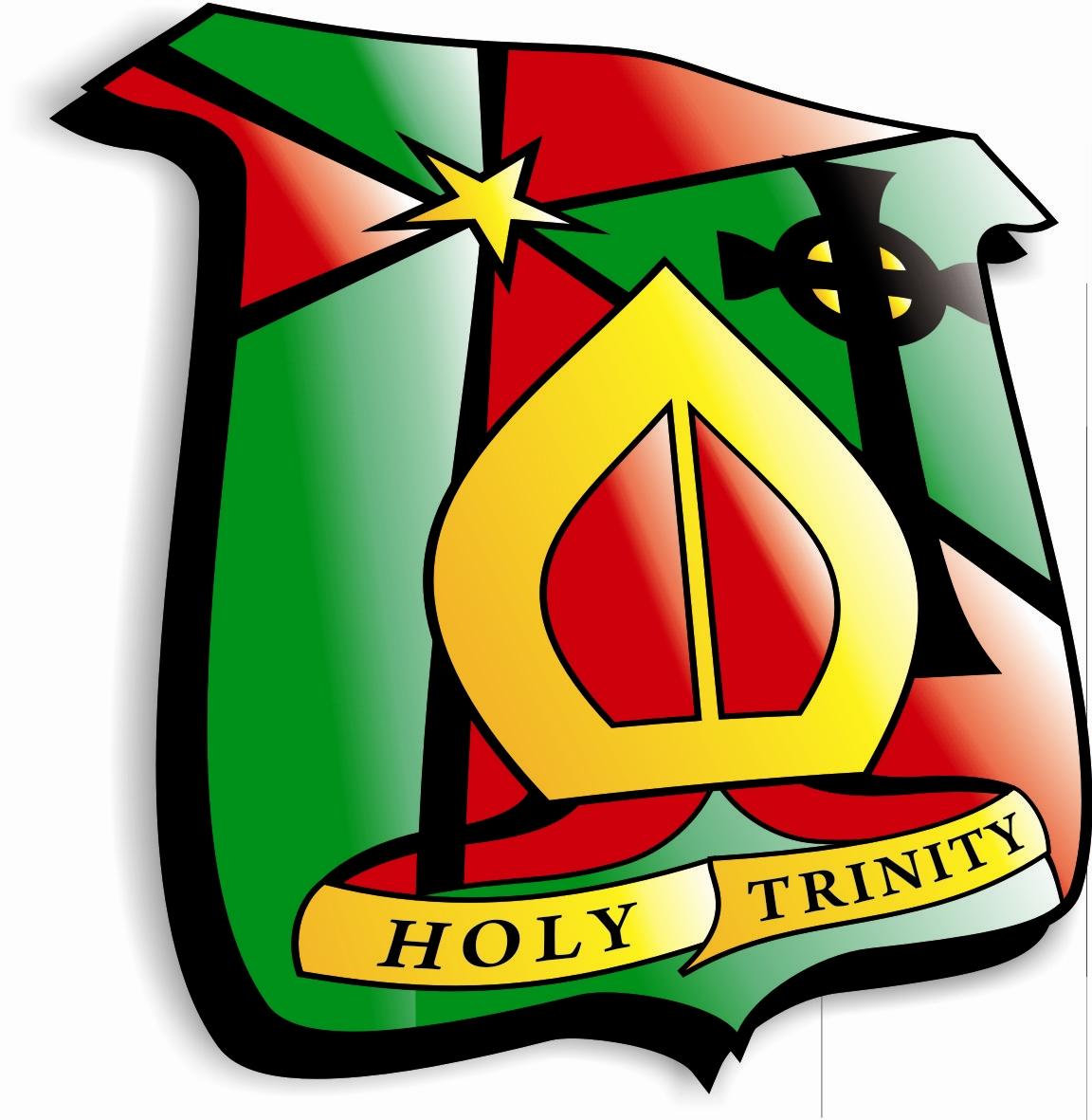 Holy Trinity College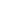 Assessment weeks for Year 12 Assessment Week 1: November 30th-December 8th 2023	Assessment Week 2: February 26th-29th 2024	GCSE EXAMS: 		                 ExamBoardPercentage of course examined in Year 12Details(Controlled Assessment/ Practical/ Exam)Month of AssessmentSeptember ’23 – June ‘24Core SubjectsCore SubjectsCore SubjectsCore SubjectsCore SubjectsEnglishCCEA 60%1 exam worth 30% 1 controlled assessment completed in Year 12 worth 10%3 Speaking and Listening assessments (20%)CA1 – Assessment week 1Extended Reading (10%) ‘Of Mice and Men’Term 1- S&L1- Presenting(included in marks for Assessment week 1) Term 2- S&L2- Role-play(included in marks for Assessment week 2)Term 3 - S&L3- Group Discussion (included in marks for Assessment week 3)November Repeat – Unit 1 – 17th November 2023Unit 4 Exam- 20th November 2023MathsCCEAAll classes will complete 55%module(M6/M7/M8) in June 2023Pupils will have the opportunity to repeat their 45% module M1,M2,M3,M4) in November 2023.External Exam OnlyA*/A(M4&M8)A*/A(M4&M7)B(M3&M7)B(M3&M6)C*(M2&M6)C(M1&M6)All classesRepeats November 2023 M1-M4 May/June M6-M8  2024Further Maths CCEA100%[Mr O’Boyle’s group only]External Exam OnlyJune 2024ExamBoardPercentage of course examined in Year 12Details(Controlled Assessment/ Practical/ Exam)Month of AssessmentSeptember ’23 – June ‘24ReligionORReligionCCEA GCSEOCN50%N/AInternal – End of Unit Past paper questionsInternal – End of Unit Past paper questionsInternal – End of Unit Past paper questionsExternal ExamUnit 1 & Unit 2 Completed Unit 3 & Unit 4 CompletedUnit 5 CompletedUnit 6 Completed9 Pieces of work for Portfolio over 2 years(No External exam)October December March May/June 2023October December March June May 2023Single Award ScienceCCEA75%Unit 2: Chemistry - 25% Unit 3: Physics - 25% Unit 4: Practical skills - Two parts (Booklet A - 7.5% - 2 practical tasks)(Booklet B - 17.5% - 1 external written exam)Nov 2023 June 2024Between 1st Jan & 1st May 2024 June 2024ExamBoardPercentage of course examined in Year 12Details(Controlled Assessment/ Practical/ Exam)Month of AssessmentSeptember 23 – June 24Digital TechnologyLevel 1/Level 2 First Award in InformationAnd Creative TechnologyCCEAEdexcel BTECPearson70%75%40% - Exam30% - Controlled AssessmentControlled AssessmentMay/June 2024OngoingOngoingLearning for Life and Work (LLW)LLWCCEAOCN60%100%20% - Exam40% - Controlled Assessment: Employability – Employer and Employee responsibilities.5 pieces of controlled assessmentMay/June 2024Ongoing On-goingExamBoardPercentage of course examined in Year 12Details(Controlled Assessment/ Practical/ Exam)Month of AssessmentSeptember 23 – June 24Optional SubjectsOptional SubjectsOptional SubjectsOptional SubjectsOptional SubjectsArt & DesignCCEA60% 40%Component 1: Part A:Exploratory PortfolioControlled AssessmentPortfolio of experimental work. (25%)Part B: Investigating the Creative and Cultural IndustriesPersonal Outcome or Design Solution (35%)Component 2: Externally Set AssessmentControlled AssessmentPreparatory Work and Final OutcomeA01- Developing Ideas A02 – Refining Ideas –Christmas exams: November 30th-December 8th 2023A03 – Recording Ideas –Assessment week 2 February 26th-29th 2024	EngineeringCCEA75%Unit 2: Practical Exam 25%Unit 3: Exam 50%Unit 2: Exam May/June 2024Unit 3: Exam May/June 2024Construction OSCCEA50%Internal Exam in SummerAttainment of practical skills for controlled assessment.May ‘24OngoingEngineering OSCCEA50%Internal Exam in SummerAttainment of practical skills for controlled assessment.May ‘24OngoingExamBoardPercentage of course examined in Year 12Details(Controlled Assessment/ Practical/ Exam)Month of AssessmentSeptember 23 – June 24Double Award ScienceCCEA67%Biology unit 2         14%Chemistry unit 2    14%Physics unit 2         14%Practical skills unit 7 (2 parts) : Booklet A - 7.5%, 3 practical tasks between 1st January- 1st May 2024.Booklet B – 17.5%, 3 external written exams, June 2024June 2024June 2024June 2024Home EconomicsCCEA100%Controlled Assessment (50%)External Exam (50%)OngoingMay/June 2024Contemp CuisineCCEA50%Weekly assessments throughout the course.OngoingChild Devel.CCEA70%Controlled Assessment – 40%External Exam - 30% In addition -  repeat from year 11 for some students – 30%Ongoing May/June 2024Health and Social CareCCEA  50 %Controlled Assessment – issued                         1st November 2023 for completion by May 2024Key areas:·         Service users·         Provision of Services·         Accessing Services·         Job roles within health service·         Safeguarding·         Values of care   No assessmentsStudents will be working on Coursework from December – MayCoursework to be submitted will be a complete piece – no omissions this year.ExamBoardPercentage of course examined in Year 12Details(Controlled Assessment/ Practical/ Exam)Month of AssessmentSeptember 23 – June 24SociologyWJEC Eduqas 100%2x External Exams: worth 50% EachMay/June 2024Sports StudiesEdexcel50%Unit 1 - Exam: External Component – Fitness for Sport & Exercise Unit 5 - Controlled Assessment: Training for Personal FitnessMay/June 2024OngoingExamBoardPercentage of course examined in Year 12Details(Controlled Assessment/ Practical/ Exam)Month of AssessmentSeptember 23– June 24GCSE P.E.CCEA100%50% - Practical Coursework (based on 4 Sporting Activities with 1 to be Orienteering.)50% - External Exams(2 x 1hr 15min exams worth 25% each)On-going May/June 2024AgricultureEdexcel BTEC50%4 units over 2 yearsUnit 1: Animal Health (External Exam)Unit 2: Animal Handling (Mr McClean)Unit 3: Animal Welfare (Miss Cadden)Unit 4: Animal Housing and Accommodation (Mr Loughran)Ongoing Completed in Year 11Completed in Year 11September2023-Feb 2024September 2023- May 2024ExamBoardPercentage of course examined in Year 12Details(Controlled Assessment/ Practical/ Exam)Month of AssessmentSeptember 23 – June 24Business Commun. Systems(Band 1)CCEAGCSE25%35%Controlled AssessmentExamSept – Dec 2023May 2024Repeat Exam: Unit 1 -  May 2024Business (Band 2)Pearson BTEC50%Two coursework unitsDecember 2023-March 2024GeographyCCEA60%40% - External Exam - Unit 2 Human Geography.  Living in Our World20% - Unit 3 - Fieldwork Paper.May/June 2024BTEC Travel and TourismEdExcel50%Controlled Assessment - Two coursework units.  Unit 3 - The Travel and Tourism Customer Experience.Unit 4 - International Travel and Tourism Destinations.September 2023 - May 2024Unit 1 resit if needed January 2024.ExamBoardPercentage of course examined in Year 12Details(Controlled Assessment/ Practical/ Exam)Month of AssessmentSeptember 23 – June 24MusicCCEA100%Component 1: Performing and Appraising (35%)Component 2: Composing - Controlled Assessment Unit (30%)Component 3: Listening and Appraising (35%)Assessment 1: Performance on chosen instrumentAssessment 2: Practical performance and written theory testAssessment 3: Controlled Assessment - Composition 1 and 2Full CourseAll pupils will complete a solo and ensemble performance on their chosen instrument.Two compositions will be completed over the course.One listening paper will be completed- known and unknown music.HistoryCCEA40%CCEA External written exam1hr45minsAssessment 1 – Internal Christmas examAssessment 2 – Internal AssessmentAssessment 3 – CCEA GCSE Exam May 2024Media StudiesEdexcel50%2 coursework units worth 25% eachCoursework units internally marked and externally moderatedUnit 3: Digital Moving Image ProductionSept 23- December 23Unit 5:Digital Publishing ProductionJan 24 - April 24